Name of Journal: World Journal of Clinical CasesManuscript NO: 59078Manuscript Type: CASE REPORTLarge leiomyoma of lower esophagus diagnosed by endoscopic ultrasonography–fine needle aspiration: A case reportRao M et al. Leiomyoma of esophagus diagnosed by EUS–FNAMin Rao, Qing-Qing Meng, Pu-Jun GaoMin Rao, Qing-Qing Meng, Department of Hepatology and Gastroenterology, The Second Part of First Hospital of Jilin University, Changchun 130021, Jilin Province, ChinaPu-Jun Gao, Department of Hepatology, The First Hospital of Jilin University, Changchun 130021, Jilin Province, ChinaAuthor contributions: Rao M wrote the original manuscript with comprehensive review of the literature on the topic; Gao PJ edited the initial report and contributed to literature review; Meng QQ also contributed to editing the report.Supported by the Natural Science Foundation of Science and Technology Department of Jilin Province, China. No. 20200201496JC.Corresponding author: Pu-Jun Gao, PhD, Chief Doctor, Full Professor, Department of Hepatology, The First Hospital of Jilin University, No. 71 Xinmin Street, Changchun 130021, Jilin Province, China. pujungao@sina.comReceived: September 1, 2020Revised: September 17, 2020Accepted: September 29, 2020Published online: AbstractBACKGROUNDBenign esophageal tumors are rare accounting for < 1% of esophageal tumors; two-thirds of which are leiomyomas. Esophageal leiomyoma is a benign tumor derived from mesenchymal tissue that is completely muscularly differentiated. Most esophageal leiomyomas are < 5 cm. Esophageal leiomyomas > 5 cm are rare. We describe a case of a large esophageal leiomyoma involving the cardia and diaphragm.CASE SUMMARYA 35-year-old woman presented to the doctor because of a choking sensation after eating. Physical examination showed no positive signs. Gastroscopy indicated an uplifted change in the cardia. Enhanced computed tomography revealed space-occupying lesions in the lower part of the esophagus and cardia, which were likely to be malignant. Positron emission tomography–computed tomography showed increased metabolism of soft tissue masses in the lower esophagus and near the cardia. Malignant lesions were considered, and mesenchymal tumors were not excluded. Endoscopic ultrasonography was performed to examine a hypoechoic mass in the lower esophagus, which was unclear from the esophageal wall. Clinical evaluation suggested diagnosis of esophageal and cardiac stromal tumors. Finally, histological specimens obtained by endoscopic ultrasonography–fine needle aspiration suggested leiomyoma. The patient underwent laparoscopic local resection of the tumor. The postoperative pathological diagnosis was leiomyoma.CONCLUSIONEndoscopic ultrasonography-fine needle aspiration is necessary for the diagnosis of gastrointestinal leiomyomas. It provides a strong basis for diagnosis of gastrointestinal tumors of unknown nature and origin.Key Words: Esophageal tumor; Leiomyoma; Endoscopic ultrasonography; Fine needle aspiration; Endoscopic ultrasonography-fine needle aspiration; Case reportRao M, Meng QQ, Gao PJ. Large leiomyoma of lower esophagus diagnosed by endoscopic ultrasonography–fine needle aspiration: A case report. World J Clin Cases 2020; In pressCore Tip: Endoscopic ultrasonography–fine needle aspiration is necessary for the diagnosis of gastrointestinal leiomyomas. It provides a strong basis for diagnosis of gastrointestinal tumors of unknown nature and origin.INTRODUCTIONBenign esophageal tumors are rare accounting for < 1% of esophageal tumors; two-thirds of which are leiomyomas[1-3]. Leiomyomas are the most common benign esophageal tumors. Leiomyoma is common in middle-aged patients with a male to female ratio of 2:1. Leiomyomas < 5 cm are mostly asymptomatic and discovered accidentally. The larger the leiomyoma, the more likely it is to show symptoms, such as dysphagia and chest pain. Most leiomyomas do not need treatment, but regular follow-up observation; if large leiomyomas cause symptoms, resection is required.The pathology of leiomyoma is characterized by intersecting spindle cells with rich cytoplasm, and the malignant potential is low. In immunohistochemical examination, the specific signs of leiomyoma are diffuse positivity for desmin and smooth muscle actin (SMA) and negativity for CD34 and CD117. Abdominal computed tomography (CT) and endoscopic ultrasound (EUS) can diagnose most upper gastrointestinal leiomyomas, but there are still some difficulties in the diagnosis of atypical lesions, which can easily be misdiagnosed as stromal tumors and other malignant lesions. Tumor histological specimens can be obtained through EUS–fine needle aspiration (FNA), which provide a strong basis for the diagnosis of gastrointestinal tumors of unknown nature and origin.Here we report a case of large esophageal leiomyoma. The CT and endoscopic findings of this case were close to those of stromal tumors. However, through EUS–FNA examination, the final diagnosis was leiomyoma.CASE PRESENTATIONChief complaintsA 35-year-old woman with hiccups and belching for > 30 years presented at the hospital because of choking and foreign body sensation during eating over the past 10 d. Abdominal CT and gastroscopy had not previously been performed.History of present illnessThe patient has experienced choking and foreign body sensation during eating over the past 10 d.History of past illnessPatient has no relevant past medical history.Personal and family historyPatient has no relevant family history.Physical examinationThere were no positive signs.Laboratory examinationsNo abnormalities were found by blood biochemical examination.Imaging examinationsGastroscopy showed uplifted changes in the cardia. Contrast-enhanced CT of the stomach (Figure 1) indicated space-occupying lesions in the lower esophagus and cardia, which were likely to be malignant. Positron emission tomography–CT (Figure 2) showed increased metabolism of soft tissue masses in the lower esophagus and near the cardia. Malignant lesions were considered, and mesenchymal malignant tumors were not excluded. EUS (Figure 3) examined the lower part of the esophagus near the cardia, and a hypoechoic mass was seen close to the esophageal wall growing outward. The internal echo was uneven, and there was no echo in some parts. Blood flow signals were seen inside. The mass was close to the liver and diaphragm, and the longest diameter of the section was approximately 4.9 cm. EUS diagnosed a hypoechoic mass in the lower esophagus with an unclear boundary with the esophageal wall. Combined with the above examinations, preoperative assessment was a probable stromal tumor. The tumor was large and involved the diaphragm and liver, thus making surgery difficult. Preoperative FNA examination was recommended to determine the treatment plan.FINAL DIAGNOSISPostoperative pathological diagnosis was leiomyoma.TREATMENTThe patient agreed to undergo EUS–FNA examination. Under EUS, a puncture needle was placed in the lower part of the esophagus near the cardia and pierced the center of the tumor. A strip of tissue was obtained and sent for pathological examination (Figure 4A). Pathological examination showed a large amount of mucus-like tissue that included a small amount of smooth muscle tissue (Figure 4B). Immunohistochemistry showed: SMA (+), desmin (+), H-caldesmon (+), CD117 (-), Dog-1 (-), S-100 (-), CD34 (-), CKpan (-), SDHB (+) and Ki-67 (+ < 1%) (Figure 4C). Histological and immunohistochemical results suggested that the tumor was leiomyoma. Laparoscopic local resection of the mass was performed (Figure 5A). The postoperative pathological diagnosis was leiomyoma (tumor volume 8.0 cm × 6.0 cm × 3.5 cm) (Figure 5B). Immunohistochemistry showed: CD34 (-), desmin (+), H-caldesmon (+), Ki-67 (+1%), SDHB (+), SMA (+), CD117 (-), Dog-1 (-) and S-100 (-) (Figure 5C). These findings were consistent with the results of EUS-FNA before surgery.OUTCOME AND FOLLOW-UPThe patient recovered well after the operation, and there is no information for review at present.DISCUSSIONBenign esophageal tumors are rare accounting for < 1% of esophageal tumors; two-thirds of which are leiomyomas[1-3]. The rest are mostly cysts (20%), polyps (5%), gastrointestinal stromal tumors (< 5%) and lipomas (< 1%)[4,5]. Leiomyoma is the most common benign tumor of the esophagus. Esophageal leiomyomas are common in middle-aged patients, and the male to female ratio is 2:1[2,6]. Leiomyomas < 5 cm are mostly asymptomatic and discovered accidentally. The larger the leiomyoma, the more likely it is to show symptoms, such as dysphagia and chest pain[7-10]. The pathology of leiomyoma is characterized by intersecting spindle cells with rich cytoplasm, and the malignant potential is low. In immunohistochemical examination, the specific signs of leiomyoma are diffuse positivity for desmin and SMA and negativity for CD34 and CD117[11,12].For most esophageal leiomyomas, the most common imaging test is upper gastrointestinal barium meal or esophagography because it is the least invasive, simplest and most common examination method[13-15]. As a noninvasive investigation method, CT examination has high diagnostic accuracy for space-occupying lesions of the digestive system and can make an accurate assessment of the exact location, size, range and distribution of blood vessels of the lesion. The CT findings of leiomyomas are soft tissue masses with clear boundaries. The tumors are of various shapes. The common growth patterns are intracavitary and transmural inside and outside the cavity. The mass density is uniform on CT scan, and enhanced scanning shows mild to moderate uniform enhancement. Compared with stromal tumors, leiomyomas have fewer ulcers[12]. EUS is currently an important diagnostic method for esophageal leiomyoma. Under EUS, leiomyomas mostly originate in the muscularis mucosa with smooth surface mucosa and mostly show uniform hypoechoic lesions. EUS is more accurate for diagnosis of lesions derived from the muscularis mucosa and muscularis propria. Previous studies have suggested that EUS makes a diagnosis based on factors such as the location, level of origin, size, echo intensity, uniformity, boundary and relationship with surrounding organs of the submucosal mass, and its specificity is 80%-88%[16,17]. Esophageal lesions from the muscularis mucosa or the muscularis propria are mainly leiomyomas, and only a few lesions derived from the muscularis propria are stromal tumors. The proportion of esophageal stromal tumors is < 7%[18]. Although EUS provides important information for identifying submucosal masses in the upper gastrointestinal tract, it still has some limitations. The main problem is that judgment of the origin level of the tumor does not match the actual situation. This may be related to incorrect operation and subjective misjudgment of the operator.For atypical upper gastrointestinal tumors, pathological diagnosis is still the gold standard when CT and EUS imaging findings are uncertain. EUS–FNA examination not only finds submucosal lesions and accurately determines their origin, size and echogenicity, but also directly punctures larger lesions to obtain materials for histological and cytological examination and immunohistochemical staining. It is reported in the literature that the diagnostic accuracy of EUS–FNA for upper gastrointestinal submucosal masses is 95.6%, and its accuracy, sensitivity and specificity in distinguishing benign from potentially malignant lesions are 94.2%, 92.4% and 100.0%, respectively. Combined with immunohistochemical staining, the diagnostic accuracy rate can reach 98%[19-21]. This shows that EUS–FNA is an effective means to accurately diagnose this type of tumor.For most upper gastrointestinal leiomyomas, diagnosis is not difficult by barium meal imaging, CT, EUS and other methods. However, the leiomyoma in the present case had the following characteristics. The tumor was large, wide, started from the lower esophagus, involved the cardia and reached the abdominal cavity next to the diaphragm and liver. The boundary with the diaphragm was unclear and the tumor grew outward. Enhanced scanning showed different degrees of enhancement; the echo was not uniform with an abundant blood flow signal within the tumor. These clinical features are more likely to be the characteristics of stromal tumors and other malignant lesions and are less common in leiomyomas. If EUS–FNA is not performed, histological specimens cannot be obtained, which may cause misdiagnosis and miss the opportunity for surgical treatment. Through this case, we have gained more understanding of large leiomyoma of the upper digestive tract and have provided more clinical indicators for diagnosis and treatment of the disease.CONCLUSIONAbdominal computed tomography and EUS have high diagnostic accuracy for most upper gastrointestinal leiomyomas, but there are still difficulties in the diagnosis of atypical lesions, which can be misdiagnosed as stromal tumors and other malignant lesions. For the diagnosis of such lesions, EUS–FNA is necessary. EUS–FNA examination provides a strong basis for the diagnosis of gastrointestinal tumors of unknown nature and origin. The results are consistent with surgical pathological examination and provide good clinical indicators for final diagnosis and treatment.REFERENCES1 Jiang W, Rice TW, Goldblum JR. Esophageal leiomyoma: experience from a single institution. Dis Esophagus 2013; 26: 167-174 [PMID: 22458777 DOI: 10.1111/j.1442-2050.2012.01345.x]2 De Giacomo T, Bruschini P, Arcieri S, Ruberto F, Venuta F, Diso D, Francioni F. Partial oesophagectomy for giant leiomyoma of the oesophagus: report of 7 cases. Eur J Cardiothorac Surg 2015; 47: 143-145 [PMID: 24711507 DOI: 10.1093/ejcts/ezu146]3 Shin S, Choi YS, Shim YM, Kim HK, Kim K, Kim J. Enucleation of esophageal submucosal tumors: a single institution's experience. Ann Thorac Surg 2014; 97: 454-459 [PMID: 24360088 DOI: 10.1016/j.athoracsur.2013.10.030]4 Yekeler E, Yazicioglu A, Subasi M, Boztepe H. Giant Esophageal Lipoma as an Uncommon Cause of Diverticula. Case Rep Gastroenterol 2016; 10: 446-451 [PMID: 27721731 DOI: 10.1159/000447487]5 Neoral C, AujeskÃ½ R, Skarda J, Vrba R, ChudÃ¡Äek J, Bohanes T, VomÃ¡ÄkovÃ¡ K. Thoracoscopic treatment of benign esophageal tumors. Wideochir Inne Tech Maloinwazyjne 2012; 7: 294-298 [PMID: 23362430 DOI: 10.5114/wiitm.2011.30817]6 Lee LS, Singhal S, Brinster CJ, Marshall B, Kochman ML, Kaiser LR, Kucharczuk JC. Current management of esophageal leiomyoma. J Am Coll Surg 2004; 198: 136-146 [PMID: 14698321 DOI: 10.1016/j.jamcollsurg.2003.08.015]7 Cheng BC, Chang S, Mao ZF, Li MJ, Huang J, Wang ZW, Wang TS. Surgical treatment of giant esophageal leiomyoma. World J Gastroenterol 2005; 11: 4258-4260 [PMID: 16015702 DOI: 10.3748/wjg.v11.i27.4258]8 Peters JH, DeMeester TR. Esophagus and diaphragmatic hernia. In: Brunicardi FC, Andersen KD, Billiar RT. Schwartz’s Principles of Surgery. New York, NY, USA: McGraw-Hill; 2005: 906. Available from: http://www.docin.com/p-734249480.html9 Guo J, Liu Z, Sun S, Liu X, Wang S, Ge N. Ligation-assisted endoscopic enucleation for treatment of esophageal subepithelial lesions originating from the muscularis propria: a preliminary study. Dis Esophagus 2015; 28: 312-317 [PMID: 24592944 DOI: 10.1111/dote.12192]10 Sun X, Wang J, Yang G. Surgical treatment of esophageal leiomyoma larger than 5 cm in diameter: A case report and review of the literature. J Thorac Dis 2012; 4: 323-326 [PMID: 22754674 DOI: 10.3978/j.issn.2072-1439.2011.11.02]11 Deshpande A, Nelson D, Corless CL, Deshpande V, O'Brien MJ. Leiomyoma of the gastrointestinal tract with interstitial cells of Cajal: a mimic of gastrointestinal stromal tumor. Am J Surg Pathol 2014; 38: 72-77 [PMID: 24145645 DOI: 10.1097/PAS.0b013e3182a0d134]12 Yang HK, Kim YH, Lee YJ, Park JH, Kim JY, Lee KH, Lee HS. Leiomyomas in the gastric cardia: CT findings and differentiation from gastrointestinal stromal tumors. Eur J Radiol 2015; 84: 1694-1700 [PMID: 26051977 DOI: 10.1016/j.ejrad.2015.05.022]13 Perwaiz A, Shaw VK, Singh A, Chaudhary A. Extra-mucosal enucleation is still a safe and feasible treatment option of giant esophageal leiomyomas. Indian J Gastroenterol 2018; 37: 63-66 [PMID: 29464545 DOI: 10.1007/s12664-018-0835-z]14 Kohli DR, Faigel DO. Esophageal leiomyomas: Making mole hills out of mole hills? Gastrointest Endosc 2018; 87: 378-379 [PMID: 29406926 DOI: 10.1016/j.gie.2017.08.028]15 Lipnickas V, BeiÅ¡a A, MakÅ«naitÄ— G, Strupas K. Laparoscopic approach in the treatment of large leiomyoma of the lower third of the esophagus. Wideochir Inne Tech Maloinwazyjne 2017; 12: 437-442 [PMID: 29362660 DOI: 10.5114/wiitm.2017.72327]16 RÃ¶sch T, Kapfer B, Will U, Baronius W, Strobel M, Lorenz R, Ulm K; German EUS Club. Endoscopic ultrasonography. Accuracy of endoscopic ultrasonography in upper gastrointestinal submucosal lesions: a prospective multicenter study. Scand J Gastroenterol 2002; 37: 856-862 [PMID: 12190103 DOI: 10.1080/gas.37.7.856.862]17 Will U, Fueldner F, Mueller AK, Meyer F. A prospective study on endoscopic ultrasonography criteria to guide management in upper GI submucosal tumors. Pol Przegl Chir 2011; 83: 63-69 [PMID: 22166282 DOI: 10.2478/v10035-011-0010-z]18 Franco MC, Schulz RT, Maluf-Filho F. Opinion: How to manage subepithelial lesions of the upper gastrointestinal tract? World J Gastrointest Endosc 2015; 7: 1262-1267 [PMID: 26675266 DOI: 10.4253/wjge.v7.i18.1262]19 Moon JS. Endoscopic ultrasound-guided fine needle aspiration in submucosal lesion. Clin Endosc 2012; 45: 117-123 [PMID: 22866250 DOI: 10.5946/ce.2012.45.2.117]20 Mekky MA, Yamao K, Sawaki A, Mizuno N, Hara K, Nafeh MA, Osman AM, Koshikawa T, Yatabe Y, Bhatia V. Diagnostic utility of EUS-guided FNA in patients with gastric submucosal tumors. Gastrointest Endosc 2010; 71: 913-919 [PMID: 20226456 DOI: 10.1016/j.gie.2009.11.044]21 Akahoshi K, Oya M, Koga T, Koga H, Motomura Y, Kubokawa M, Gibo J, Nakamura K. Clinical usefulness of endoscopic ultrasound-guided fine needle aspiration for gastric subepithelial lesions smaller than 2 cm. J Gastrointestin Liver Dis 2014; 23: 405-412 [PMID: 25531999 DOI: 10.15403/jgld.2014.1121.234.eug]FootnotesInformed consent statement: All study participants, or their legal guardian, provided informed written consent prior to study enrollment.Conflict-of-interest statement: There are no conflicts of interest by any other the authors of this manuscript including Drs. Min Rao, Qing-Qing Meng, and Pu-Jun Gao.CARE Checklist (2016) statement: The authors have read the CARE Checklist (2016), and the manuscript was prepared and revised according to the CARE Checklist (2016).Open-Access: This article is an open-access article that was selected by an in-house editor and fully peer-reviewed by external reviewers. It is distributed in accordance with the Creative Commons Attribution NonCommercial (CC BY-NC 4.0) license, which permits others to distribute, remix, adapt, build upon this work non-commercially, and license their derivative works on different terms, provided the original work is properly cited and the use is non-commercial. See: http://creativecommons.org/Licenses/by-nc/4.0/Manuscript source: Unsolicited manuscriptPeer-review started: September 1, 2020First decision: September 12, 2020Article in press: Specialty type: Medicine, research and experimentalCountry/Territory of origin: ChinaPeer-review report’s scientific quality classificationGrade A (Excellent): 0Grade B (Very good): BGrade C (Good): CGrade D (Fair): 0Grade E (Poor): 0P-Reviewer: Bello BL, Yoshio S S-Editor: Zhang L L-Editor: Filipodia P-Editor: Figure Legends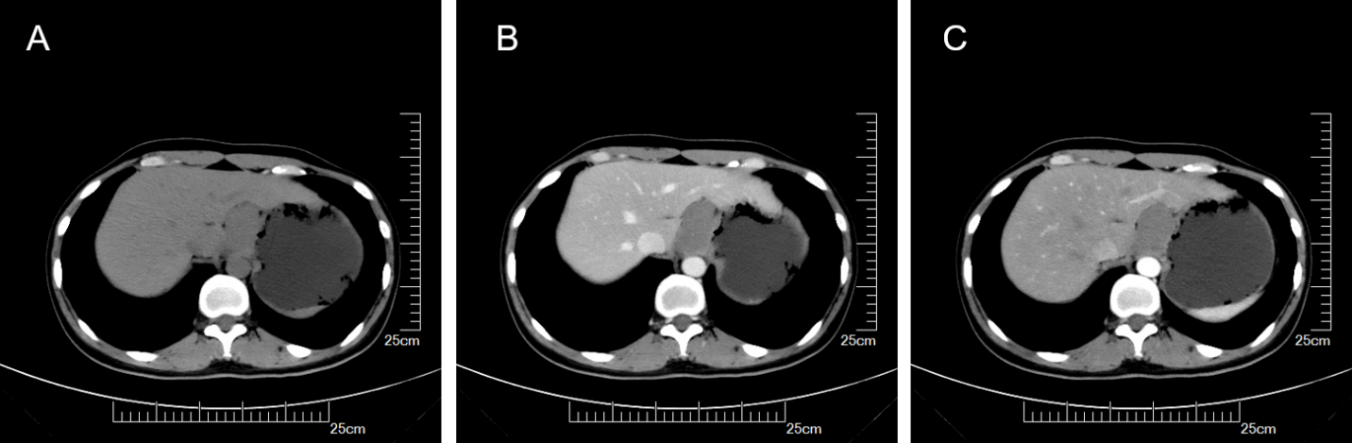 Figure 1 Stomach computed tomography images. A: Plain scan; B: Arterial phase; C: Venous phase.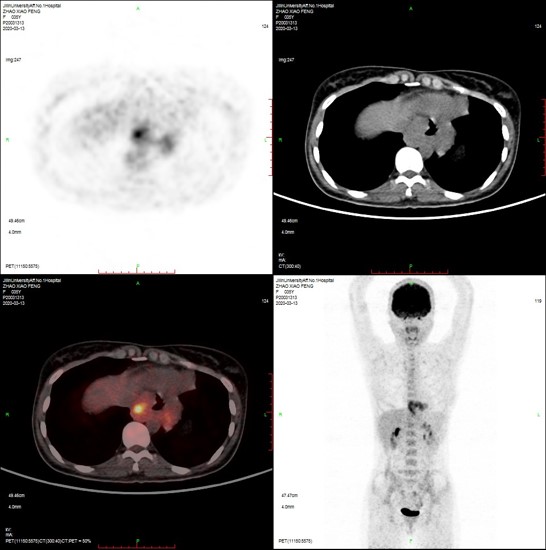 Figure 2 Positron emission tomography–computed tomography image.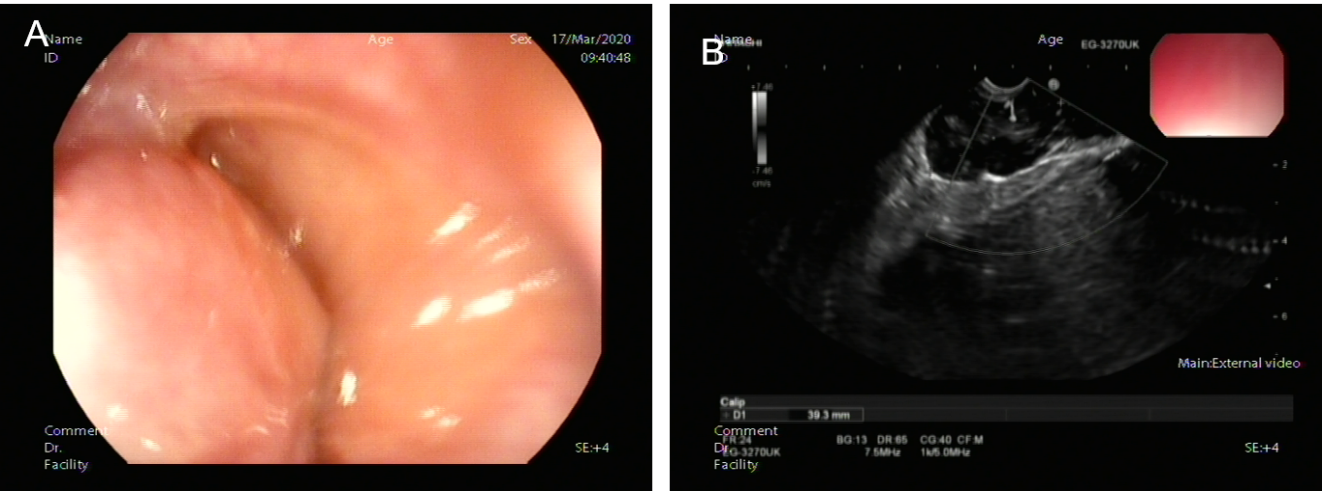 Figure 3 Endoscopic ultrasound examined the lower part of the esophagus near the cardia, and a hypoechoic mass was seen close to the esophageal wall growing outward. A: Large uplift of the cardia under endoscopy; B: Endoscopic ultrasonography image.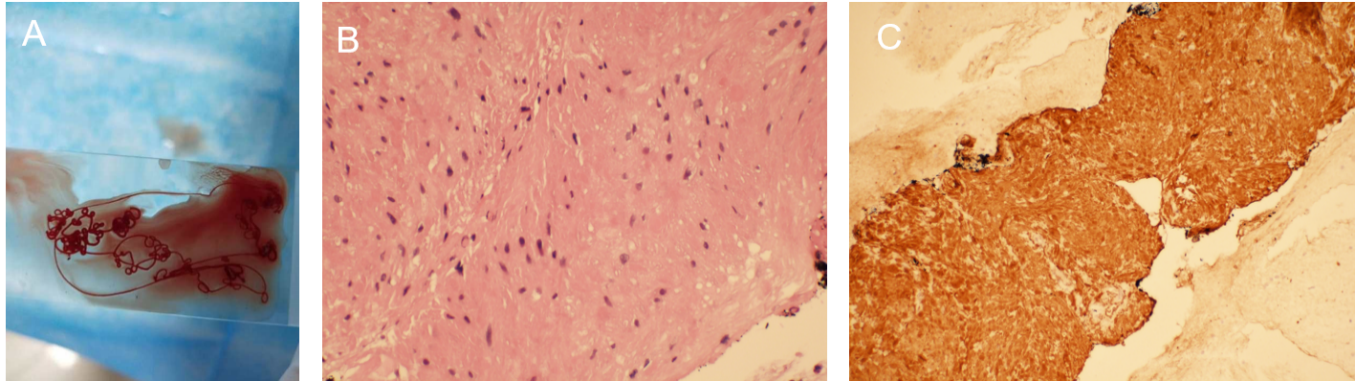 Figure 4 Pathological examination. A: Tissue specimen aspirated by endoscopic ultrasonography–fine needle aspiration (FNA); B: Cytological examination of FNA biopsy of tumor (hematoxylin and eosin staining, 400 ×); C: Immunohistochemical staining of FNA biopsy of tumor.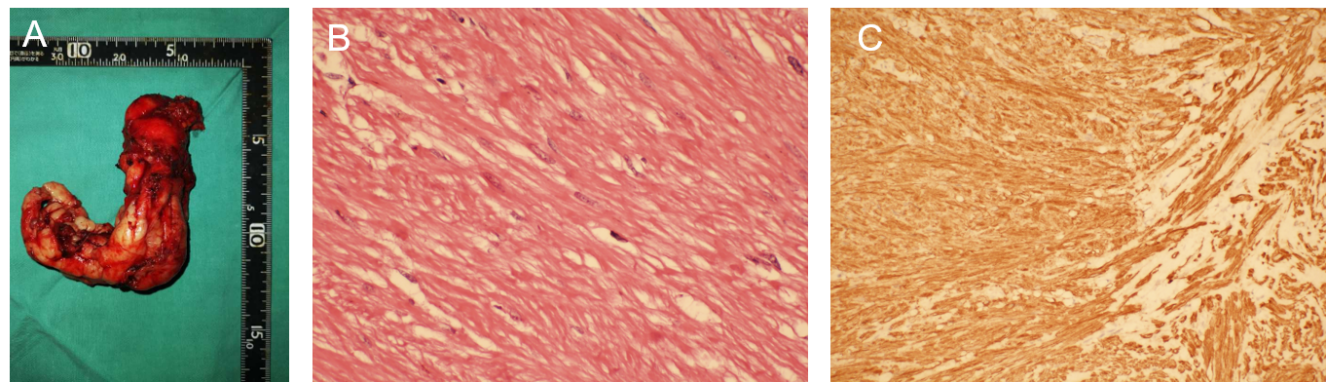 Figure 5 Laparoscopic local resection of the mass was performed and pathological examination. A: Postoperative whole tumor tissue specimen; B: Cytological examination of the whole tumor (hematoxylin and eosin staining, 400 ×); C: Immunohistochemical staining of the tumor.